Coping Through COVID One Hour Webinars – Topics and Handouts, Parts 1-17Agenda1. Meditation2. Tools3. Share your Coping Strategies/Tools/Resources4. Mindful MovementsTopics and HandoutsPart 1 Tools:MeditationThe Perspective JournalMindset PivotMindful MovementsHandouts:Tools for Helping Yourself Right Now20 Mental Health Tips for QuarantineSomething to Think AboutDaily Quarantine Questions and AffirmationsPart 2 Tools:MeditationZoom ExhaustionANT TherapyEat That FrogMindful MovementsHandouts:Adult Mindfulness Resource ListChild/Teen Mindfulness Resource ListFun Activities for Kids in a PandemicPart 3 Tools:MeditationMy Anxiety ChartThe Rearview Mirror The Unchanging LetterGrounding ToolsSleepMindful MovementsHandouts:Fun Ideas for Adults During a PandemicSleep Hygiene Resource ListGrounding TechniquesPart 4 Tools:MeditationMindfulnessHeartMathActs of KindnessRadical AcceptanceMindful Movements Handouts:Compassion Fatigue Resource ListPart 5 Tools:MeditationBracketingIntention SettingSchedule Your StressThe No Complaining PromiseSubmerge Your AnxietyMindful MovementsHandouts:Mind Body ActivitiesTalking with Your Children About COVIDPart 6 Tools:MeditationGriefMindful MovementsHandouts:COVID Grief Resource ListPart 7 Tools:MeditationPersonal Resilience PlanMindful MovementsHandouts:COVID Riskiest Factors (4)Part 8 Tools:Grounding MeditationGrounding ToolsMindful MovementsHandouts:GroundingPandemic Resource ListPart 9 Tools:MeditationTips For Working From HomeA Thank You Note to COVIDEmotional Freedom Tapping (EFT)Eye Movement Desensitization and Reprocessing (EMDR)Pro QOLMindful MovementsHandouts:Tips For Working From HomePart 10 Tools:RAIN MeditationWindow of ToleranceS.T.O.PSelf-CompassionAffirmationsMindful MovementsHandouts:Window of Tolerance (MAST)Part 11 Tools:MeditationParenting in a PandemicMindful MovementsHandouts:Parenting in a Pandemic Resource ListCalm Down Strategies for KidsPart 12 Tools:MeditationCommunicating Through The MaskMindful MovementsHandouts:How to Wear a Non-Medical Face Mask SafelySocial Distance Greetings PosterPart 13 Tools:MeditationRunning Better Virtual MeetingsMindful MovementsHandout: The Email Sanity Expert’s YouTube Viewing GuidePart 14 Tools:MeditationTools for Before, During and After a Trauma ExperienceMindful MovementsHandouts:Digital Detox IdeasPart 15 Tools: MeditationIdeas for Safe Pandemic HolidaysMindful MovementsHandouts:5 Ideas for Surviving the Pandemic HolidaysCDC Domestic Travel GuidelinesIdeas for Safe Gatherings in a PandemicPart 16 Tools:MeditationThe Impact of the Pandemic and Disasters on Children & TeensMindful MovementsHandouts:Take 5 Breathing ExerciseCalm Down Box Ideas for ChildrenCalm Down Box Ideas for TeensPart 17 Tools:MeditationMental Health in the WorkplaceMindful MovementsHandouts: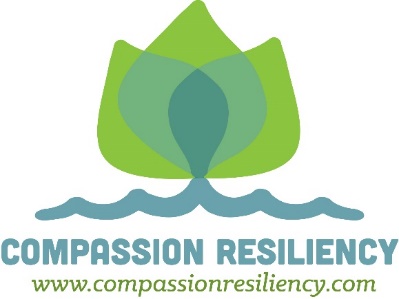 